Go to: www.stanczyk.weebly.comScroll down the page to the square that says 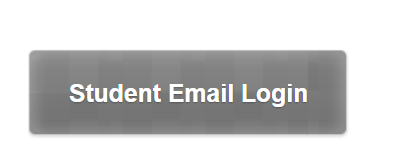 Login using:  student number@wcskids.netPassword is your school passwordSet up your email. Your signature should be your name Log outGo back to www.stanczyk.weebly.comClick on Vocabulary.com set up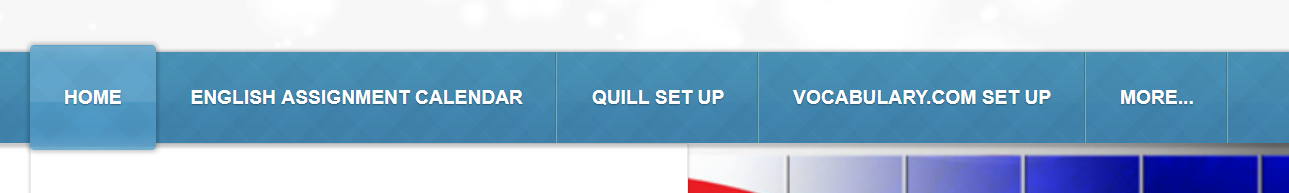 Follow the link for your hourIf you have signed up for another class just login, if you have not click on, Sign up now. Use your school email address (studentnumber@wcskids.net) and your student password. This will make it easy if you forget your password.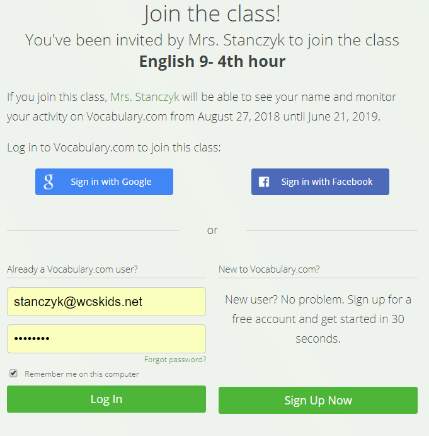 Begin work on your first assignment.TuesdayGo back to: www.stanczyk.weebly.comClick on  Quill setup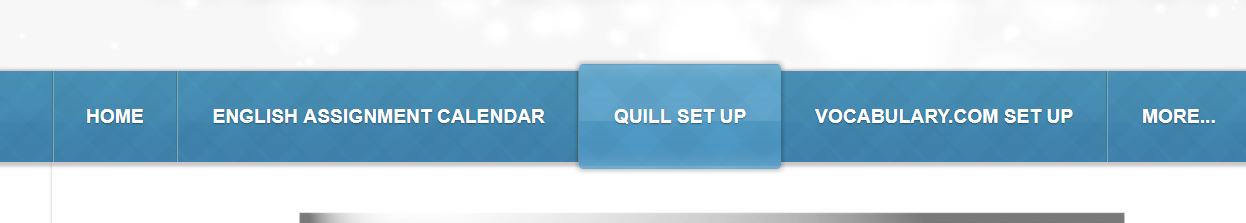 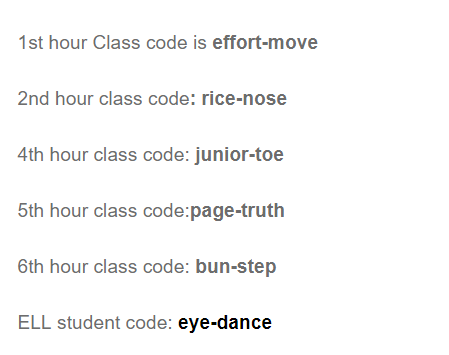 Write down the class code FOR YOUR HOUR. 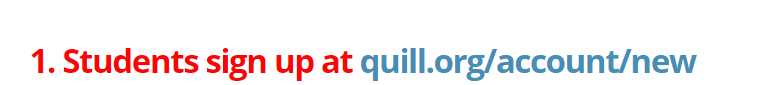 Click on the link for student signup 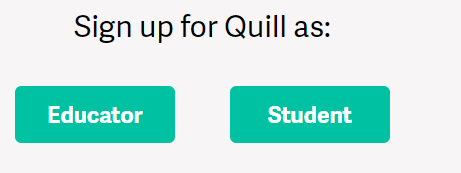 Choose student 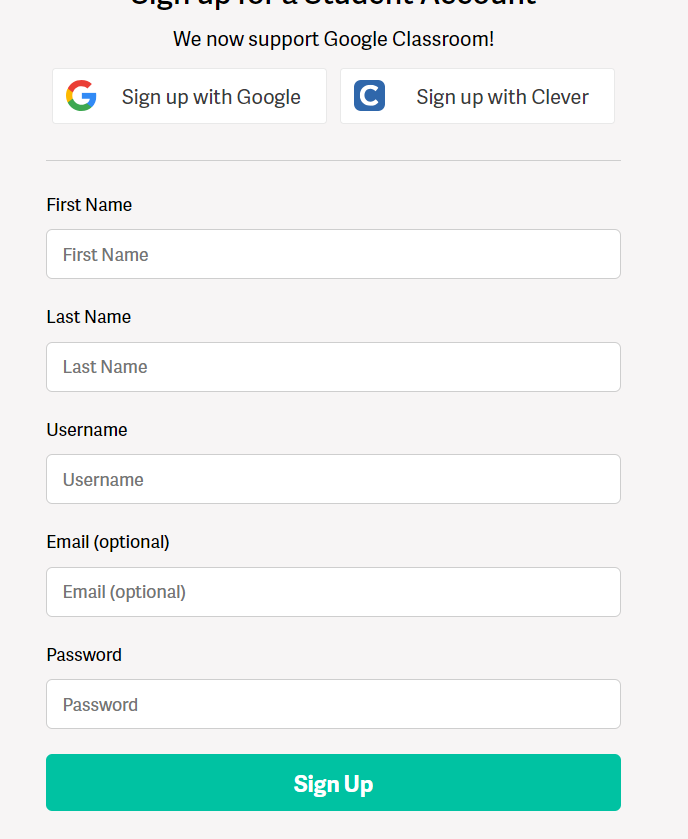 Username should be Your first and last name with no spaces,if user name is taken add CHS to the end.Use your school email address and password for the setup. Take the Sentence Structure Diagnostic or ELL Diagnostic if you do not complete in class you must complete at home.